浙商银行长沙分行2023校园招聘启事浙商银行股份有限公司（简称“浙商银行”）是12家全国性股份制商业银行之一，于2004年8月18日正式开业，总部设在浙江杭州。2016年3月30日,在香港联交所上市；2019年11月26日,在上海证券交易所上市，系全国第13家“A+H”上市银行。作为一家“00后银行”，开业以来，浙商银行立足浙江，面向全国，稳健发展，已成为一家基础扎实、效益优良、风控完善的优质商业银行，截至7月末，浙商银行在全国22个省（自治区、直辖市）及香港特别行政区设立了303家分支机构，实现了对长三角、环渤海、珠三角及海西地区和部分中西部地区的有效覆盖。在英国《银行家》 (The Banker)杂志“2022年全球银行1000强(Top 1000 World Banks 2022)”榜单中，按一级资本计位列第79位、按总资产计位列第84位。中诚信国际给予浙商银行金融机构评级中最高等级AAA主体信用评级。浙商银行长沙分行是隶属总行的一级分行，于2018年7月18日正式开业，在长沙及株洲地区开设了3家分支机构。自开业以来，长沙分行始终坚持“服务经济、回报社会”的理念，将自身经营管理与湖南经济社会发展同频共振，整体经营业绩持续向好，发展质效不断提升，为全面贯彻落实湖南省“三高四新”发展战略，奋力建设现代化新湖南贡献了“浙商智慧”和“浙商力量”。浙商银行长沙分行坚持以“人品、业绩、能力为本”的用人导向，尊重员工个人创造和价值，注重员工健康成长，提供具有竞争力的激励机制和选聘机制，建立健全平等沟通交流机制，致力为员工营造一种干事创业、争先创优的浓厚氛围。浙商银行长沙分行尤其重视与青年员工的共同成长，构建青年员工职业生涯发展通道和快速成长机制,持续完善人才梯队建设，加快优秀年轻骨干选拔任用，为员工施展才华提供广阔的发展空间及和谐的发展环境。我行秉承以人为本和市场化原则，提供具有竞争力的薪酬机制，不断完善员工的福利保障，为员工提供多元化的福利体系，除国家规定的基本“五险一金”以外，还提供具有浙商银行特色的补充医疗保险、企业年金及各类补贴。在浙商银行长沙分行充满活力、蓬勃发展的事业团队中，青年员工们正凭借着他们的青春热情、辛勤付出和创新思维，逐渐成为发展的中坚力量，并向着梦想银行家的目标不断进发。浙商银行长沙分行2023校园招聘的序幕已经拉开，热忱欢迎海内外优秀青年人才加盟浙商银行长沙分行。一、招聘对象及要求为积极落实国家稳就业工作要求，招聘对象为境内外2022届、2023届大学本科及以上学历毕业生：1.境内院校学生：2022年1月至2023年7月期间毕业并取得相应学历学位证书；2.境外院校学生：2021年1月至2023年7月期间毕业并取得教育部留学服务中心学历学位认证。所有毕业生须为首次就业（最高学历毕业后无全职工作经历），且须在2023年7月底之前报到（境内院校学生凭毕业证、学位证、报到证办理报到手续，境外院校学生凭学历学位认证书办理报到手续）。二、招聘基本条件（一）遵纪守法，诚信负责，勤奋务实；（二）身体健康、品貌端正，具有良好的心理素质和抗压能力；（三）大学本科及以上学历应届毕业生；（四）成绩优良，所学专业与银行业务和岗位需求相关；（五）境内院校学生在2022年1月至2023年7月期间毕业并取得相应学历学位证书，境外学院学生在2021年1月至2023年7月期间毕业并取得教育部留学服务中心学历学位认证；具有较强的责任意识、团队合作精神及良好的沟通、协同能力；符合浙商银行亲属回避要求。三、招聘岗位及人数长沙分行岗位：5人 (工作地点：长沙、株洲）四、招聘流程及时间网上申请→简历审核→笔试测评→面试→体检→录用→签约。各环节时间安排如下：●网申方式：方式1（电脑端）：登录浙商银行招聘门户网站 https://zp.czbank.com.cn， 进行简历完善并对照岗位投递简历；方式2（手机端）：扫描下方二维码，关注“浙商银行”微信公众平台，查阅“招聘&服务”-“校园招聘”，完成在线简历填写和岗位投递。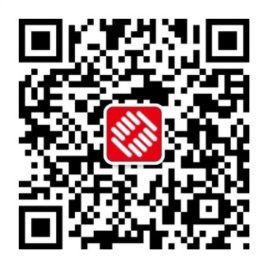 年轻大不一样，未来等你上场即刻加入我们在这场年轻与年轻的双向奔赴中爆发热爱能量，纵情闪耀发光！校招日程时间安排备注网申即日起部分岗位招满后会提前结束网申。具体安排请留意“浙商银行”微信服务号及通知消息。简历筛选9月-10月部分岗位招满后会提前结束网申。具体安排请留意“浙商银行”微信服务号及通知消息。校园宣讲9月-10月部分岗位招满后会提前结束网申。具体安排请留意“浙商银行”微信服务号及通知消息。笔试、面试、体检、录用、签约10月起分批次部分岗位招满后会提前结束网申。具体安排请留意“浙商银行”微信服务号及通知消息。